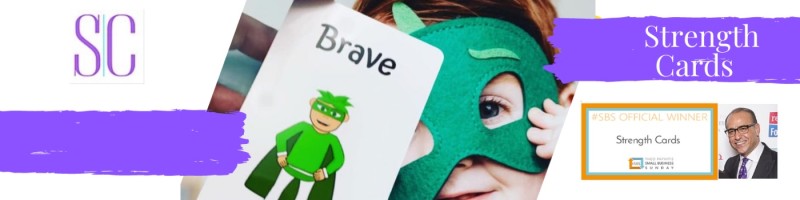 www.strengthcards.co.ukContact@strengthcards.co.uk	Order Payment is to be made to Strength Cards Ltd Lloyd’s bank Sort code 30-98-97Account 65842568Payment due within 14 days of order, order despatched on receipt of payment to the delivery address given.Strength Cards is a registered company Company Number 11360783135, Chaffinch Green, Waterlooville, Hampshire po8 9uh Your NameYour EmailYour Telephone No’School Name Delivery Address Billing AddressBilling EmailPurchase Order ReferenceSchool Supplier ref (if applicable)Product NameUnits orderedCost per unit Total CostTotal CostTotal CostTotal CostNote no VAT charged as Strength Cards is below the threshold for registrationNote no VAT charged as Strength Cards is below the threshold for registrationNote no VAT charged as Strength Cards is below the threshold for registrationNote no VAT charged as Strength Cards is below the threshold for registration